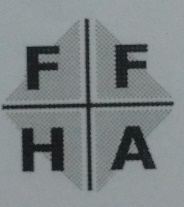 UNIVERSIDAD   NACIONAL   DE   SAN   JUAN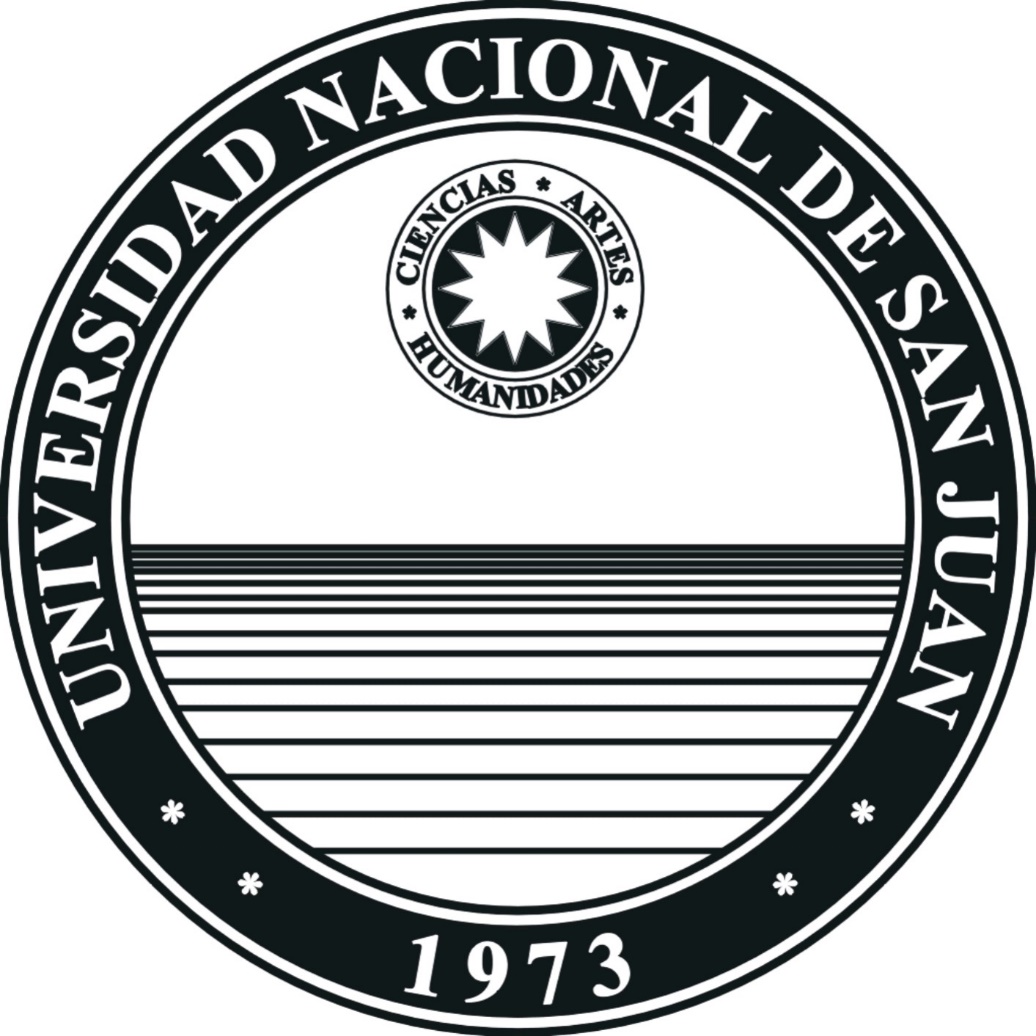 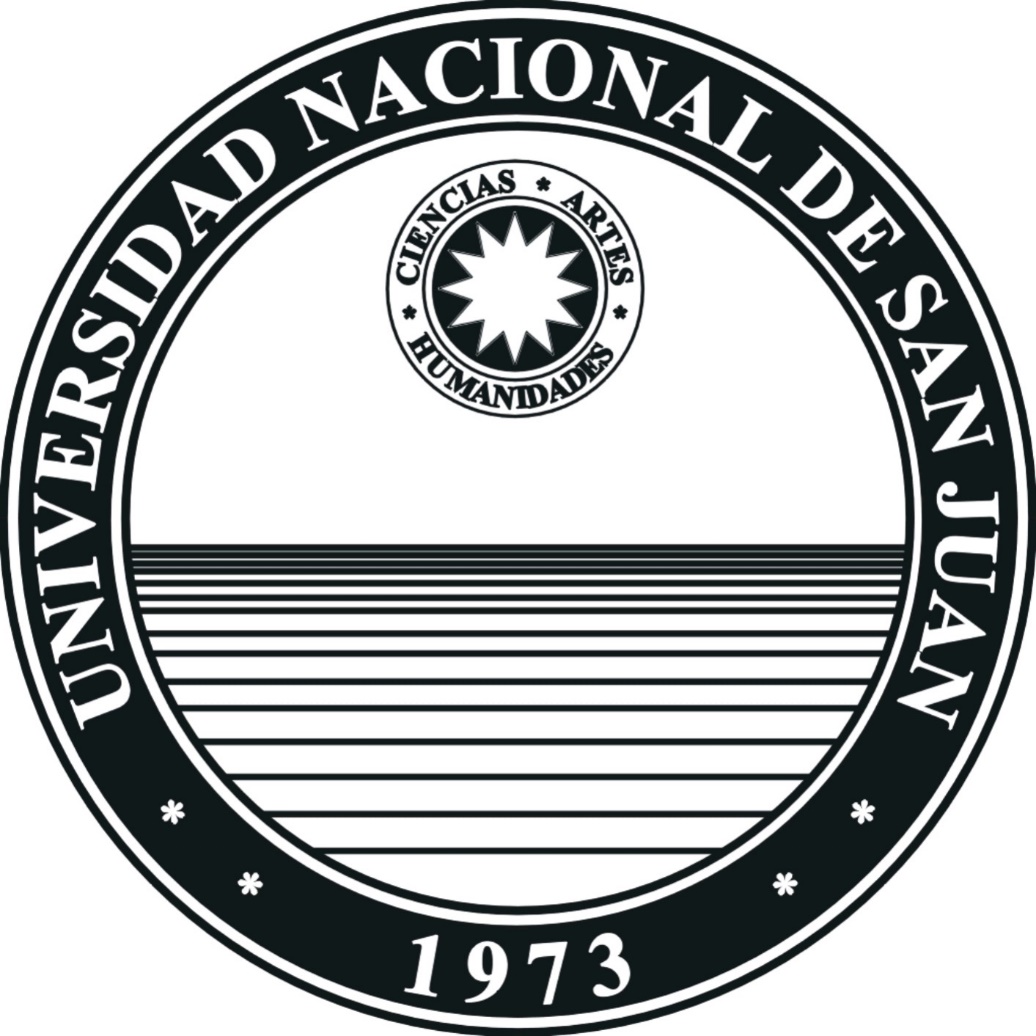 FACULTAD   DE   FILOSOFÍA, HUMANIDADES   Y   ARTESDEPARTAMENTO   DE   POSTGRADOCARRERA: MAESTRÍA   EN   HISTORIAAcreditada por CONEAU, Categorizada B, Resoluciones N°: 834/99 y 279/07PROGRAMACIÓN DE CURSOS   CICLO   LECTIVO   2017CICLO DE FORMACIÓN GENERALAREA TEÓRICALa Historia. Su objeto de estudio y los objetos para su estudioDra. Teresa MICHIELI (Facultad de Filosofía, Humanidades y Artes, UNSJ)Horas/Créditos: 40hs.Carácter: OBLIGATORIAProblemas historiográficos contemporáneosDr.   Marcelo STARCENBAUM (Facultad de Humanidades y Ciencias de la Educación. UNLP)Horas/Créditos: 40hsCarácter: Optativo   Historia e Historiografía CuyanaMag. Carlos MORENO (Facultad de Filosofía, Humanidades y Artes. UNSJ)Horas/Créditos: 40hsCarácter: Optativo   AREA   METODOLÓGICAMetodología y Seminario  de  InvestigaciónDra. María Susana CLAVEL   JAMESON (Facultad de Filosofía, Humanidades y Artes. UNSJ) Horas/Créditos: 40hs.Carácter: OBLIGATORIOLa dinámica del discurso históricoMag. Myriam ARRABAL (Facultad de Filosofía, Humanidades y Artes. UNSJ)Mag. Silvia CASTRO (Facultad de Filosofía, Humanidades y Artes. UNSJ)Horas/Créditos: 40hsCarácter: OptativoIntroducción a los estudios genealógicosMag. Guillermo COLLADO MADCUR (Facultad de Ciencias Sociales, UNSJ. Centro de Genealogía y Heráldica de San Juan)Horas/Créditos: 40hs.Carácter: OptativoTendencias tecnológicas aplicadas a la HistoriaDra. Elvira SUAREZ MONTENEGRO (Facultad de Filosofía, Humanidades y Artes. UNSJ)Horas/Créditos: 40hs.Carácter: OptativoCICLO DE FORMACIÓN ESPECIALIZADAAREA   ESPACIO   Y   SOCIEDAD Geografía HistóricaDr. Jorge PICKENHAYN (Facultad de Filosofía, Humanidades y Artes. UNSJ)   Horas/Créditos: 40hs.Carácter: OBLIGATORIO Espacio y Poder Dr. Jorge PICKENHAYN (Facultad de Filosofía, Humanidades y Artes. UNSJ)Horas/Créditos: 40hs.Carácter: OptativoEl territorio en el escenario del cambio climático globalDr. Germán POBLETE (Facultad de Filosofía, Humanidades y Artes. UNSJ)Horas/Créditos: 40hs.Carácter: OptativoAREA   POLITICA   Y   SOCIEDADMiradas políticas y culturales en torno a la Nación. Ideas, actores y representaciones sociales 1880-1910Dra. Liliana FERRARO (Facultad de Filosofía y Letras. UNIVERSIDAD   NACIONAL DE CUYO)Horas/Créditos: 40hs.Carácter: OBLIGATORIOTemas y problemas en el Cercano Oriente Antiguo Dr. Diego BARREYRA (UNIVERSIDAD NACIONAL DE BUENOS AIRES)Horas/Créditos: 40hs.Carácter: OptativoFilosofía política contemporánea Dra. Beatriz PODESTA (Facultad de Filosofía, Humanidades y Artes. UNSJ)Horas/Créditos: 40hsCarácter: Optativo La Revolución Rusa de 1917Dr. Eduardo BRIZUELA (Facultad de Filosofía, Humanidades y Artes. UNSJ)Horas/Créditos: 40HsCarácter: OptativoPedro Echague. Su testimonio en torno a la época de RosasMag.  Adela VARAS (Facultad de Filosofía, Humanidades y Artes. UNSJ)         Horas/Créditos: 40Hs.         Carácter: OptativoAREA   CULTURA Y SOCIEDADContactos histórico- culturales entre Oriente y OccidenteMag. Rosa Ana GARBARINO (Facultad de Filosofía, Humanidades y Artes. UNSJ)Mag. Cristian   ESPEJO (Facultad de Filosofía, Humanidades y Artes. UNSJ)Horas/Créditos: 40hsCarácter: OBLIGATORIOLa obra de Orígenes en perspectiva históricaDra. Patricia CINER (Facultad de Filosofía, Humanidades y Artes. UNSJ)Horas/Créditos: 40hs.Carácter: OptativoModos de tramar la Historia desde la Literatura Argentina ContemporáneaDra. Crisby OGAS PUGA   (Facultad de Filosofía, Humanidades y Artes. UNSJ.             CONICET)Horas/Créditos: 40hsCarácter: OptativoLa agonía del Paganismo. Un estudio integralDra. Viviana BOCH DE BOLDRINI (Facultad de Filosofía y Letras .UNIVERSIDAD NACIONAL DE CUYO)Horas/Créditos: 40hs.Carácter: OptativoLa Contemporaneidad   y su abordaje desde la perspectiva de la HistoriaMag. Alejandra   BIRAL (Facultad de Filosofía, Humanidades y Artes. UNSJ)  Horas/Créditos: 40hsCarácter: OptativoAREA   ECONOMÍA Y SOCIEDADHistoria y EconomíaMag. Gabriela LIRUSSI (Facultad de Ciencias Sociales, UNSJ)Horas/Créditos: 40hsCarácter: OBLIGATORIO	Historia y Relato. Hacia una nueva interpretación económica del proceso revolucionario.Dr. Hernán SILVA (UNIVERSIDAD DEL SUR .INSTITUTO PANAMERICANO DE GEOGRAFÍA E HISTORIA. IPGH)Horas/Créditos: 40hs.Carácter: OptativoProblemáticas en torno a la habilitación y apropiación de la tierraDra. Silvana FRAU (Facultad de Filosofía, Humanidades y Artes. UNSJ)Horas/Créditos: 40hsCarácter: OptativoEstado, economía y sociedad en el mundo contemporáneoDra. Lía   BORCOSQUE (Facultad de Filosofía, Humanidades y Artes. UNSJ)Horas/Créditos: 40hsCarácter: OptativoEducación y actividades productivasDra Florencia RODRIGUEZ VAZQUEZ   ( CONICET  Mendoza)           Horas/Créditos: 40hs           Carácter: OptativoAREA   EDUCACION   Y SOCIEDADEducación argentina. Conflictos y perspectivas             Mag. Claudia CIANI (Facultad de Filosofía, Humanidades y Artes. UNSJ)Horas/Créditos: 40hs.Carácter: ObligatorioIntelectuales, Cultura académica y política en la Universidad argentina. Primera mitad del siglo XXDr. Osvaldo   GRACIANO (Centro de Estudios en Historia, Cultura y Memoria.           CONICET. UNIVERSIDAD   NACIONAL DE QUILMES)Horas/Créditos: 40hs.Carácter: OptativoLa fuerza educadora de la Cultura Griega AntiguaDra. Elbia   DIFABIO (Facultad de Filosofía y Letras. UNIVERSIDAD NACIONAL DE CUYO)Horas/Créditos: 40hsCarácter: OptativoCiudadanía , Identidad  y Educación en la construcción de la NaciónMag. Fabiana PUEBLA (Facultad de Filosofía, Humanidades y Artes. UNSJ)Mag. Yemina CHIAFALA (Facultad de Filosofía, Humanidades y Artes. UNSJ)Horas/Créditos: 40hs. Carácter: Optativo